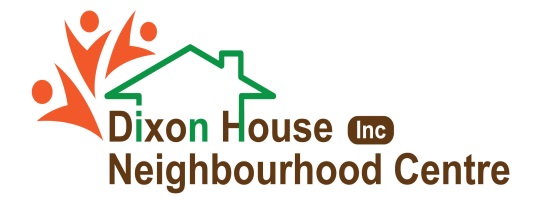 NOMINATION FORM COMMITTEE OF GOVERNANCE OCT 2019DIXON HOUSE NEIGHBOURHOOD CENTRE INCWe hereby nominate__________________________________ to the position of Secretaryof Dixon House Neighbourhood Centre Governance CommitteeNominated by____________________________________Signature____________________________    Date_________________________Seconded by__________________________________________  Signature____________________________     Date_________________________Name and Signature of Office Bearer__________________________________________